Tarih: ... / ... / 20.....LİSANSÜSTÜ EĞİTİM ENSTİTÜSÜ MÜDÜRLÜĞÜNEEnstitüye teslim ettiğim tezin aynı kopyasından, aşağıda isimleri yazılı Jüri üyelerine birer adet teslim ettim.Bilgilerinize arz ederim.….…………………..Öğrencinin İmzasıEK: Lisansüstü Eğitim Enstitüsü Doktora Tez Orijinallik Raporu Formu(Form No: DFR-001; Revizyon Tarihi: 28/06/2016 Revizyon No: 01)	1/1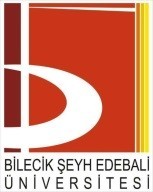 LİSANSÜSTÜ EĞİTİM ENSTİTÜSÜ DOKTORA TEZ SAVUNMA SINAVI JÜRİ TEZ ÖN TESLİM FORMUBŞEÜ-KAYSİS Belge NoDFR-310LİSANSÜSTÜ EĞİTİM ENSTİTÜSÜ DOKTORA TEZ SAVUNMA SINAVI JÜRİ TEZ ÖN TESLİM FORMUİlk Yayın Tarihi/Sayısı08.07.2020/7LİSANSÜSTÜ EĞİTİM ENSTİTÜSÜ DOKTORA TEZ SAVUNMA SINAVI JÜRİ TEZ ÖN TESLİM FORMURevizyon TarihiLİSANSÜSTÜ EĞİTİM ENSTİTÜSÜ DOKTORA TEZ SAVUNMA SINAVI JÜRİ TEZ ÖN TESLİM FORMURevizyon No’su00LİSANSÜSTÜ EĞİTİM ENSTİTÜSÜ DOKTORA TEZ SAVUNMA SINAVI JÜRİ TEZ ÖN TESLİM FORMUToplam Sayfa01Adı Soyadı:Anabilim/Anasanat Dalı:T.C. KimlikNumarası:Programı:Tez Danışmanı:Telefon:Dönemi:Güz	      Bahar 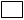 E-Posta:Jüri Üyelerinin Unvanı, Adı, SoyadıJüri Üyelerinin Unvanı, Adı, SoyadıJüri Üyelerinin Unvanı, Adı, SoyadıTez Savunma Sınavı Tarihi, Yeri, SaatiTezi Teslim Aldığı Tarihİmzası1Tez Danışmanı2Asıl Üye3Asıl Üye4Asıl Üye5Asıl Üye6Yedek Üye7Yedek Üye